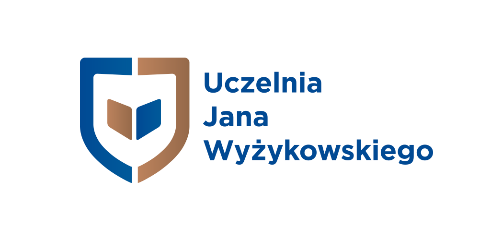 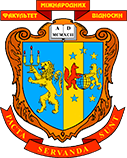 Międzynarodowa Konferencja NaukowaDroga Polski do Europy – wnioski dla Ukrainy.Polkowice, 2-3 czerwca 2016 r.KARTA ZGŁOSZENIOWA Termin zgłoszenia uczestnictwa: 30 kwietnia 2016 r. Termin dokonania opłaty konferencyjnej: 15 maja 2016 r. Imię:Imię:Imię:Imię:Nazwisko:Nazwisko:Nazwisko:Nazwisko:Tytuł/stopień naukowy:Tytuł/stopień naukowy:Tytuł/stopień naukowy:Tytuł/stopień naukowy:Instytucja:Instytucja:Instytucja:Instytucja:Adres:Adres:Adres:Adres:Adres do korespondencji:Adres do korespondencji:Adres do korespondencji:Adres do korespondencji:Tel. kontaktowy:Tel. kontaktowy:Tel. kontaktowy:Tel. kontaktowy:E-mail:E-mail:E-mail:E-mail:Referat do wygłoszenia:TAK NIE Tytuł referatu: Czy jest Pan/Pani zainteresowany/a zwiedzeniem kopalni KGHM?TAK NIE Tytuł referatu:  DANE DO FAKTURY Imię i Nazwisko/Adres Instytucji DANE DO FAKTURY Imię i Nazwisko/Adres InstytucjiNIP Nabywcy NIP Nabywcy Adres Nabywcy Adres Nabywcy Email do przesłania faktury elektronicznejEmail do przesłania faktury elektronicznejKartę zgłoszeniową prosimy przesyłać na adres mailowy: konferencja@ujw.pl  Opłata konferencyjna (wliczony koszt publikacji artykułu):  z jednym noclegiem: 2-3 czerwca: 280 zł  z dwoma noclegami: 1-2-3 czerwca: 360 zł Forma płatności: przelew na konto Uczelnia Jana Wyżykowskiegoul. Skalników 6b59-101 PolkowiceZ dopiskiem: Konferencja 2016 Konto uczelni: BZ WBK S.A. o/Polkowice 73-1090-2109-0000-0005-5006-4774